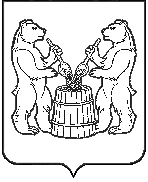 АДМИНИСТРАЦИЯ УСТЬЯНСКИЙ МУНИЦИПАЛЬНЫЙ РАЙОНАРХАНГЕЛЬСКОЙ  ОБЛАСТИПОСТАНОВЛЕНИЕот  06 мая 2022 года № 811р.п. ОктябрьскийОб установлении размера платы за содержание и текущий ремонт общего имущества в многоквартирных домах для нанимателей жилых помещений по договорам социального найма и договорам найма муниципального жилищного фонда на территории муниципального образования «Шангальское»В соответствии со статьей 156 Жилищного кодекса Российской Федерации, Протоколом заседания комиссии по утверждению платы за содержание и текущий ремонт общего имущества в многоквартирных домах для нанимателей жилых помещений, находящихся в собственности муниципального образования «Устьянский муниципальный район» от 06 мая 2022 г., администрация муниципального образования «Устьянский муниципальный район», ПОСТАНОВЛЯЕТ:Установить с 1 квадратного метра следующие тарифы на содержание и текущий ремонт общего имущества в многоквартирных домах для нанимателей жилых помещений по договорам социального найма и договорам найма жилых помещений государственного и муниципального жилищного фонда, расположенных на территории муниципального образования «Шангальское»    1.1 жилые многоквартирные дома с центральным отоплением, водопроводом и водоотведением (благоустроенные) – 23 рубля 62 копейки, в т.ч.:- аварийно - диспетчерское обслуживание – 1 рублей 75 копеек;- содержание и текущий ремонт конструктивных элементов жилых домов – 3 рубля 43 копейки;- содержание и текущий ремонт систем водоснабжения, водоотведения, отопления- 3 рубля 66 копеек;- техническое обслуживание системы газоснабжения – 1 рубль 15 копеек;- содержание и текущий ремонт систем электроснабжения – 0 рублей 71 копейка;- обслуживание вент.каналов – 0 рублей 57 копеек;- дератизация -  0 рублей 39 копеек;- дезинсекция – 0 рублей 72 копейки;- содержание придомовой территории – 2 рубля 86 копеек;- управление домом – 8 рублей 38 копеек.1.2 жилые многоквартирные дома с центральным отоплением, водопроводом и водоотведением (без горячего водоснабжения)  – 22 рубля 66 копеек, в т.ч.:- аварийно - диспетчерское обслуживание – 1 рублей 75 копеек;- содержание и текущий ремонт конструктивных элементов жилых домов – 3 рубля 43 копейки;- содержание и текущий ремонт систем водоснабжения, водоотведения, отопления- 2 рубля 95 копеек;- техническое обслуживание системы газоснабжения – 1 рубль 15 копеек;- содержание и текущий ремонт систем электроснабжения – 0 рублей 71 копейка;- обслуживание вент.каналов – 0 рублей 57 копеек;- дератизация -  0 рублей 39 копеек;- дезинсекция – 0 рублей 72 копейки;- содержание придомовой территории – 2 рубля 86 копеек;- управление домом – 8 рублей 12 копеек.1.3 жилые дома неблагоустроенные – 17 рублей 35 копеек, в т.ч.:- аварийно - диспетчерское обслуживание – 1 рублей 75 копеек;- содержание и текущий ремонт конструктивных элементов жилых домов – 3 рубля 43 копейки;- содержание и текущий ремонт систем электроснабжения – 0 рублей 71 копейка;- обслуживание дымоходов – 3 рубля 44 копейки;- вывоз жидких бытовых отходов и содержание выгребных ям – 2 рубля 55 копеек;- управление домом – 5 рублей 46 копеек.1.4 2-х квартирные дома неблагоустроенные  – 13 рублей 19 копеек, в т.ч.:- аварийно - диспетчерское обслуживание – 1 рублей 75 копеек;- содержание и текущий ремонт конструктивных элементов жилых домов – 3 рубля 43 копейки;- вывоз жидких бытовых отходов и содержание выгребных ям – 2 рубля 55 копеек;- управление домом – 5 рублей 46 копеек.2.  Настоящее постановление опубликовать в муниципальном вестнике «Устьяны» и разместить на официальном сайте администрации муниципального образования «Устьянский муниципальный район».3.  Настоящее постановление вступает в законную силу со дня его официального опубликования.4.    Контроль за выполнением настоящего постановления возложить на заместителя главы Устьянского муниципального района по строительству и муниципальному хозяйству.Глава Устьянского муниципального района    		                     С.А.Котлов